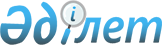 Новорыбин селосының көшелерін қайта атау туралыАқмола облысы Ақкөл ауданы Новорыбин селолық округі әкімінің 2010 жылғы 4 маусымдағы № 4 шешімі. Ақмола облысы Ақкөл аудандынының Әділет басқармасында 2010 жылғы 8 шілдедегі № 1-3-138 тіркелді

      Қазақстан Республикасының 1993 жылғы 8 желтоқсандағы «Қазақстан Республикасының әкімшілік-аумақтық құрылысы туралы» Занының 14 бабының 4 тармағына, Қазақстан Республикасының 2001 жылғы 23 қаңтардағы «Қазақстан Республикасындағы жергілікті мемлекеттік басқару және өзін-өзі басқару туралы» Занының 35 бабынын 2 тармағына сәйкес және халықтын пікірін ескеру отырып, Новорыбин селолық огругінің әкімі ШЕШІМ ЕТТІ:



      1. Новорыбин селосының көшелері қайта аталсын:

      Новая көшесі - 120 – жылдық көшесіне;

      Парковая көшесі - Целинная көшесіне;

      Калинина көшесі - Абай атындағы көшесіне;

      Школьная көшесі - Мектеп көшесіне;

      Приозерная көшесі - Павел Савельевич Стрельцов атындағы көшесіне;

      Октябрьская көшесі - Айтпай Бекболатұлы Кұсаинов атындағы көшесіне;

      Украинская көшесі -Украин көшесіне;

      Юбилейная көшесі - Мерей көшесіне;

      Набережная көшесі - Жағалау көшесіне;

      Комсомольская көшесі - Жасыл көшесіне;

      Свердлова көшесі - Сәкен Сейфуллин атындағы көшесіне



      2. Осы шешімнің орындалуын бақылауыды өзіме қалдырамын.



      3. Осы шешім Ақкөл аудандық әділет басқармасында мемлекеттік тіркелген күннен бастап күшіне енеді және ресми жарияланған күннен бастап қолданысқа енгізіледі.      Әкім                                       К. Бәпішев      «КЕЛІСІЛДІ»      «Аққөл ауданының мәдениет және

      тілдерді дамыту бөлімі»

      мемлекеттік мекемесінің бастығы            Б.Б.Әкімова
					© 2012. Қазақстан Республикасы Әділет министрлігінің «Қазақстан Республикасының Заңнама және құқықтық ақпарат институты» ШЖҚ РМК
				